Срок проведения независимой антикоррупционной экспертизы по настоящему нормативному правовому акту, устанавливается С 31.05.2024 по 14.06.2024 гг.	Результаты независимой антикоррупционной экспертизы отражаются в заключении по форме, утвержденной Министерством юстиции Российской Федерации, согласно Приложению № 2 к Порядку проведения антикоррупционной экспертизы нормативных правовых актов и проектов нормативных правовых актов органов местного самоуправления Боготольского района, утвержденному Решением районного Совета депутатов от 13.03.2018 № 18-133. 	В заключении по результатам независимой антикоррупционной экспертизы должны быть указаны выявленные в нормативном акте или в проекте нормативного акта коррупциогенные факторы и предложены способы их устранения.	Лицо, проводившее независимую антикоррупционную экспертизу, вправе направить органу (должностному лицу), уполномоченному на издание (принятие) либо издавшему (принявшему) нормативный акт, заключение по почте, курьером либо в виде электронного документа на адрес электронной почты: brsd-14@mail.ruПРОЕКТ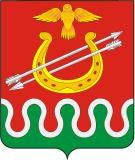 КРАСНОЯРСКИЙ КРАЙБОГОТОЛЬСКИЙ РАЙОННЫЙ СОВЕТ ДЕПУТАТОВг. БОГОТОЛРЕШЕНИЕ10.06.2024				        						      № 37-___«О ВНЕСЕНИИ ИЗМЕНЕНИЙ В РЕШЕНИЕ БОГОТОЛЬСКОГО РАЙОННОГО СОВЕТА ДЕПУТАТОВ ОТ 15.06.2015 № 44-287 «ОБ УТВЕРЖДЕНИИ ПОЛОЖЕНИЯ О ПОРЯДКЕ ПРОВЕДЕНИЯ КОНКУРСА ПО ОТБОРУ КАНДИДАТУР НА ДОЛЖНОСТЬ ГЛАВЫ БОГОТОЛЬСКОГО РАЙОНА КРАСНОЯРСКОГО КРАЯ»В соответствии с частью 2.1. статьи 36 Федерального закона от 06.10.2003 № 131-ФЗ «Об общих принципах организации местного самоуправления в Российской Федерации», Законом Красноярского края от 01.12.2014 № 7-2884 «О некоторых вопросах организации органов местного самоуправления в Красноярском крае», руководствуясь статьями 21, 25 Устава Боготольского района Красноярского края, Боготольский районный Совет депутатов РЕШИЛ:1. Внести в Решение Боготольского районного Совета депутатов от 15.06.2015 № 44-287 «Об утверждении Положения о порядке проведения конкурса по отбору кандидатур на должность главы Боготольского района Красноярского края» (далее - Решение) следующие изменения:1.1. в подпункте 1.2 раздела 1 Приложения к Решению Боготольского районного Совета депутатов от 15.06.2015 № 44-287 слова «, которые являются предпочтительными для осуществления главой муниципального образования полномочий по решению вопросов местного значения» исключить;1.2. абзац пятый пункта 1.4. раздела 1 Приложения к Решению Боготольского районного Совета депутатов от 15.06.2015 № 44-287 изложить в следующей редакции:«Решение Боготольского районного Совета депутатов о назначении конкурса  публикуется в периодическом печатном издании «Официальный вестник Боготольского района» не позднее чем за 40 календарных дней  до дня проведения конкурса и размещается на официальном сайте Боготольского района в сети Интернет www.bogotol-r.ru.»;1.3. в подпункте 1.5 раздела 1 Приложения к Решению Боготольского районного Совета депутатов от 15.06.2015 № 44-287 слова «Губернатора края» заменить словами «Губернатора Красноярского края»;1.4. абзац третий подпункта 4 пункта 3.1 раздела 3 Приложения к Решению Боготольского районного Совета депутатов от 15.06.2015 № 44-287 изложить в следующей редакции:«- трудовую книжку (при наличии) или сведения о трудовой деятельности, предусмотренные в соответствии со статьей 66.1 Трудового кодекса Российской Федерации, за исключением случая, если трудовая (служебная) деятельность ранее не осуществлялась;»;1.5  подпункт 5 пункта 3.1 раздела 3 Приложения к Решению Боготольского районного Совета депутатов от 15.06.2015 № 44-287 исключить;1.6. абзац второй подпункта 7 пункта 3.1. раздела 3 Приложения к Решению Боготольского районного Совета депутатов от 15.06.2015 № 44-287 изложить в следующей редакции:«Также подаются копии документов, указанных в подпунктах 3 и 4 настоящего пункта.»;1.7. в пункте 3.3 раздела 3 Приложения к Решению Боготольского районного Совета депутатов от 15.06.2015 № 44-287:- в абзаце первом слова «в течение 30 календарных дней со дня указанного в объявлении в соответствии с пунктом 1.4. настоящего Положения» заменить словами «в течение 35 календарных дней  со дня опубликования решения о назначении конкурса»;- абзац третий изложить в следующей редакции:«Представленные кандидатом сведения могут быть проверены в порядке, установленном действующим законодательством.»;1.8. пункт 3.5 раздела 3 Приложения к Решению Боготольского районного Совета депутатов от 15.06.2015 № 44-287 изложить в следующей редакции:«3.5. Кандидат не допускается к участию в конкурсе в случае:а) не достижения на день проведения конкурса возраста 21 года;б) наличия у него ограничений пассивного избирательного права для избрания выборным должностным лицом местного самоуправления установленных Федеральным законом от 12.06.2002 года № 67-ФЗ «Об основных гарантиях избирательных прав и права на участие в референдуме граждан Российской Федерации»;в) признания гражданина ограниченно дееспособным решением суда, вступившим в законную силу;г) в случае непредставления или несвоевременного представления документов для участия в конкурсе, указанных в подпунктах 1-3 и 6 (в части документа, подтверждающего представление сведений Губернатору Красноярского края)  и 7 пункта 3.1 настоящего Положения, представления их не в полном объеме или не по формам, утвержденным настоящим Положением.»;1.9. пункт 3.6. раздела 3 Приложения к Решению Боготольского районного Совета депутатов от 15.06.2015 № 44-287 исключить;1.10. пункт 3.7. раздела 3 Приложения к Решению Боготольского районного Совета депутатов от 15.06.2015 № 44-287 изложить в следующей редакции:«3.7. В случае если по истечении срока, установленного пунктом 3.3 настоящего Положения, документы представили менее двух кандидатов, Боготольский районный Совет депутатов принимает Решение о продлении срока приема документов, но не более чем на 15 календарных дней со дня опубликования данного Решения. Одновременно Боготольский районный Совет депутатов в своем Решении определяет новую дату проведения конкурса. Решение о продлении срока приема документов и переносе даты конкурса подлежит опубликованию.»;1.11. в пункте 3.8. раздела 3 Приложения к Решению Боготольского районного Совета депутатов от 15.06.2015 № 44-287 после слов «30 календарных дней» дополнить словами «со дня поступления указанной информации Комиссии»;1.12. в подпункте 4.4.2. пункта 4.4. раздела 4 Приложения к Решению Боготольского районного Совета депутатов от 15.06.2015 № 44-287 после слов «основ государственного» дополнить словом «(муниципального)»;1.13. в пункте 4.7. раздела 4 Приложения к Решению Боготольского районного Совета депутатов от 15.06.2015 № 44-287 слова «представительного органа» заменить словами «Боготолького районного Совета депутатов по избранию Главы Боготольского района Красноярского края»;1.14. в пункте 4.8. раздела 4 Приложения к Решению Боготольского районного Совета депутатов от 15.06.2015 № 44-287 после слов «30 календарных дней» дополнить словами «со дня поступления указанной информации Комиссии»;1.15. Приложение 1 к Положению о порядке проведения конкурса по отбору кандидатур на должность Главы Боготольского района Красноярского края изложить в редакции согласно Приложению к настоящему Решению;1.16. в пункте 4 Приложения 2 к Положению о порядке проведения конкурса по отбору кандидатур на должность Главы Боготольского района Красноярского края  после слов «если имеете гражданство» дополнить словом «(подданство)»;1.17. в пункте 11 Приложения 2 к Положению о порядке проведения конкурса по отбору кандидатур на должность Главы Боготольского района Красноярского края  слова «(включая военную службу, работу по совместительству, предпринимательскую деятельность и т.п.)» заменить словами «(включая учебу в высших и средних специальных учебных заведениях, военную службу, работу по совместительству, предпринимательскую деятельность и т.п.);1.18. в пункте 13 Приложения 2 к Положению о порядке проведения конкурса по отбору кандидатур на должность Главы Боготольского района Красноярского края  слова «, а также муж (жена), в том числе бывшие» заменить словами «, а также супруга (супруг), в том числе бывшая (бывший),  супруги братьев и сестер, братья и сестры супругов»;1.19. в пункте 14 Приложения 2 к Положению о порядке проведения конкурса по отбору кандидатур на должность Главы Боготольского района Красноярского края  слова «, а также муж (жена), в том числе бывшие» заменить словами «а также супруга (супруг), в том числе бывшая (бывший),  супруги братьев и сестер, братья и сестры супругов»;1.20. в пункте 20 Приложения 2 к Положению о порядке проведения конкурса по отбору кандидатур на должность Главы Боготольского района Красноярского края  слова «Номер страхового свидетельства обязательного пенсионного страхования» заменить словами «Страховой номер индивидуального лицевого счета»;1.21. абзац второй пункта 25 Приложения 2 к Положению о порядке проведения конкурса по отбору кандидатур на должность Главы Боготольского района Красноярского края  изложить в следующей редакции:«На проведение в отношении меня проверочных мероприятий и обработку моих персональных данных (в том числе автоматизированную обработку) согласен (согласна).».2. Контроль за исполнением Решения возложить на постоянную комиссию по законодательству и местному самоуправлению (Председатель - Н.Б. Петрова).3. Опубликовать настоящее Решение в периодическом печатном издании «Официальный вестник Боготольского района» и разместить на официальном сайте Боготольского района в сети Интернет  www.bogotol-r.ru.4. Решение вступает в силу после официального опубликования.Приложение к Решению Боготольского районного Совета депутатов от 10.06.2024 № 37-____Приложение 1к Положению о порядке проведения конкурса по отбору кандидатур на должность Главы Боготольского района Красноярского края В Конкурсную комиссию по отбору кандидатур на должность Главы Боготольского района Красноярского края от __________________________________________________________________(Ф.И.О., адрес регистрации, контактный телефон, адрес электронной почты в сети Интернет)
__________________________________________________________________заявлениеЯ, ________________________________________________________, (фамилия, имя, отчество)желаю принять участие в конкурсе по отбору кандидатур на должность Главы Боготольского района Красноярского края.Настоящим подтверждаю, что я являюсь гражданином Российской Федерации, дееспособен, не ограничен в дееспособности, сведения, содержащиеся в документах, представляемых мной для участия в данном конкурсе, соответствуют действительности, а сами документы не являются подложными.Мне известно, что исполнение должностных обязанностей Главы Боготольского района Красноярского края связано с использованием сведений, составляющих государственную и иную охраняемую федеральными законами тайну, в связи с чем, выражаю согласие на проведение в отношении меня полномочными органами проверочных мероприятий.Последствия отказа от прохождения процедуры оформления допуска к сведениям, составляющим государственную и иную охраняемую федеральными законами тайну, мне известны.В соответствии со статьей 9 Федерального закона от 27.07.2006 № 152-ФЗ «О персональных данных» своей волей и в своем интересе даю согласие конкурсной комиссии по отбору кандидатур на должность Главы Боготольского района Красноярского края и Боготольскому районному Совету депутатов на автоматизированную, а также без использования средств автоматизации обработку моих персональных данных включая сбор, запись, систематизацию, накопление, хранение, уточнение (обновление, изменение), извлечение, использование, передачу (распространение, предоставление, доступ), обезличивание, блокирование, удаление, уничтожение персональных данных.Мне разъяснены мои права и обязанности, связанные с обработкой персональных данных, в том числе, моя обязанность проинформировать оператора в случае изменения моих персональных данных; мое право в любое время отозвать свое согласие путем направления соответствующего письменного заявления оператору.____________           (дата)		_________________	(подпись)Председатель Боготольского районного Совета депутатовИсполняющий полномочия Главы Боготольского района_____________ В.О. Усков____________Н.В. Бакуневич 